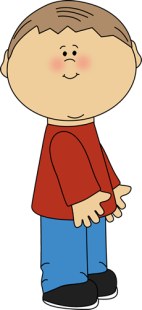 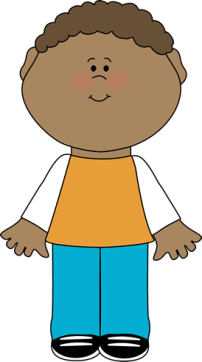 ABRIGOBAÑADORBIKINIBOTASBRAGASBUFANDACALCETINESCALZONCILLOSCAMISACAMISETACHANCLASCHAQUETADEPORTIVASFALDAGAFASDESOLGORRAGORROGUANTESJERSEYPANTALONESSACOSANDALIASTACONESUNIFORMEVAQUEROSVESTIDOZAPATOS